Czy masz wrażenie, że zachowanie Twojego dziecka odbiega od rówieśników? Czy nie możesz dojść z dzieckiem do porozumienia? Przeżywasz trudne chwile w domu? Masz obawy przed tym, co usłyszysz na zebraniu w szkole? 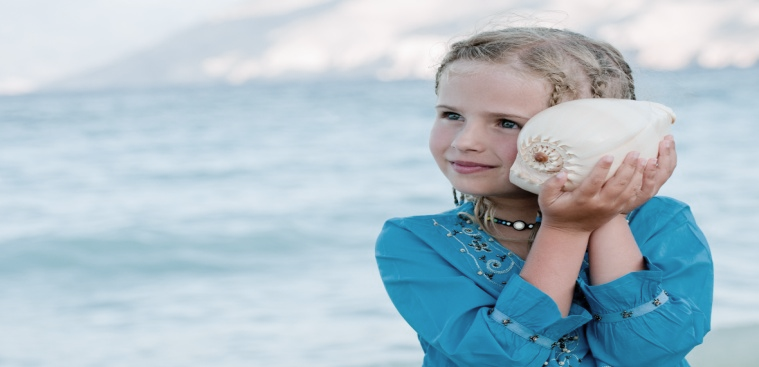  Pomożemy Ci – przyjdź na:TRENING UMIEJĘTNOŚCI WYCHOWAWCZYCH Program przygotowany jest dla rodziców, którzy chcą:nauczyć się konsekwentnego postępowaniadowiedzieć się jak stawiać granice dzieckuspotkać innych rodziców mających podobne rozterkidowiedzieć się jak radzić sobie z trudnymi zachowaniami dzieci dowiedzieć się jak nauczyć dziecko samodzielnościnauczyć się jak pozytywnie wzmacniać dzieckoposzerzyć swoje rodzicielskie umiejętnościCykl obejmuje 8 spotkań po 1,5 godziny, zajęcia odbywają się w czwartki o godz. 17.30Cena jednego spotkania dla jednej osoby to tylko 59 zł, dla drugiego rodzica zniżka 50%!Grupę prowadzi dwóch psychologów.Zapisy i pytania – psycholog.centrumterapii.waw@gmail.com   505 308 155 , 725 888 885 